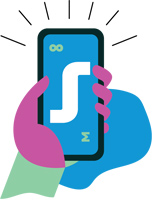 Горячая линия для ответов на вопросы олимпиады:Тюшева Татьяна Сергеевна- заместитель директора по УВР,	телефон 8 (343)75 5-04-02.Нормативное обеспечение организации и проведения ВСОШПорядок организации и проведения Всероссийской олимпиады школьниковМетодические рекомендации по организации и проведению школьного и муниципального этапов всероссийской олимпиады школьников в 2022-2023 учебном годуШкольный этапПриказы Управления образования (ссылка)Приказы Министерства образования и молодежной политики Свердловской области (ссылка)Региональные требования по организации и проведению школьного этапа ВсОШ 2022-2023 учебного года (ссылка)Формы и документыТаблица по требованиям к проведению муниципального этапа всероссийской олимпиады школьников в 2022-2023 учебном годуЗаявление на апелляциюЗаявление на участиеЗаявление на согласие обработки персональных данныхТехнологические модели проведения онлайн-туров школьного этапа ВСОШНа платформе образовательного центра "Сириус" На платформе ГАОУ ДПО СО "ИРО" Полезные ссылкиМинистерство образования и молодежной политики Свердловской областиФонд «Золотое сечение»Фонд "Золотое сечение"Подготовка к всероссийской олимпиаде школьников